中国共产党宁夏回族自治区贺兰山东麓葡萄酒行业委员会关于学深悟透做实习近平总书记视察宁夏重要讲话精神的通知各酒庄党支部： 为了广泛学习宣传贯彻近平总书记视察宁夏重要讲话精神，迅速掀起学习热潮，不断激发酒庄党员干部的奋斗精神，现就有关事宜通知如下：一、充分认识学习宣传贯彻习近平总书记重要讲话精神的重要性和重大意义充分认识习近平总书记视察宁夏重要讲话精神的重要性和重大意义，深入学习领会，汲取信仰的力量，明确肩负的使命，增强感情认同，增强“四个意识”，坚定“四个自信”，做到“两个维护”，切实把思想和行动统一到习近平总书记的重要讲话精神上来。把学习宣传贯彻习近平总书记视察宁夏重要讲话精神与习近平总书记在“不忘初心、牢记使命”主题教育总结会上的讲话、在2016年视察宁夏重要讲话结合起来，一体理解把握，激发全体党员干部的奋斗精神，一以贯之抓好葡萄酒行业党建工作。二、采取多种形式进行学习各酒庄党支部要利用“学习强国”平台、“三微”活动展示等载体，抓好经常性学习宣传贯彻，组织好集中学习。1.“三会一课”强化学。通过党员大会、党小组会、党课等形式，全面系统学习习近平总书记视察宁夏重要讲话精神，尤其关于葡萄酒产业的讲话精神。可邀请自治区宣讲团进行宣讲和解读。2.“主题党日”深入学。把学习宣传贯彻习近平总书记视察宁夏重要讲话精神作为“七一”主题党日的主要内容，开展“学习总书记重要讲话，激发奋斗精神”的主题党日活动，用信仰与忠诚激发广大党员干部推动全区葡萄酒产业高质量发展的巨大热情。3.深入田间地头专题学。各支部要组织党员干部到酒庄车间、葡萄园田间地头进行深入调研，结合酒庄发展实际专题学习习近平总书记视察宁夏关于葡萄酒产业重要讲话精神，提升酒庄发展档次。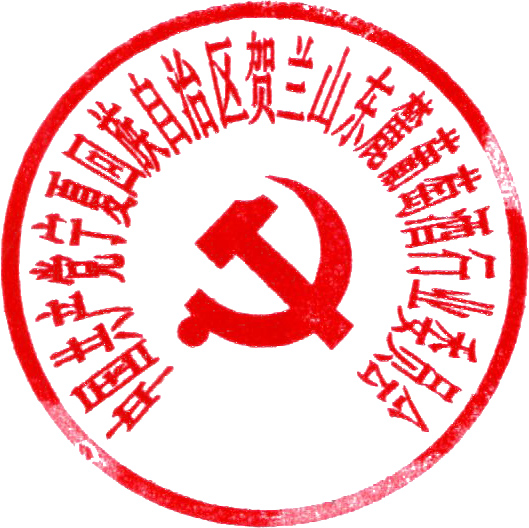                       宁夏贺兰山东麓葡萄酒行业党委                            2020年6月24日行业党委（此件公开发布）